РАССКАЖИ СТИХИ РУКАМИВ современных условиях педагоги дошкольных учреждений имеют большую возможность широкого выбора методов по работе с детьми. Одна из таких методик - «Расскажи стихи руками».Рассказывание стихов с помощью рук неизменно вызывает у детей живой интерес, повышает эмоциональный тонус, эффективность запоминания, способствует развитию произвольного внимания, развитию слоговой структуры слова, развитию крупной и мелкой моторики, воображения, образности. Совместные действия со взрослым и сверстниками снимают неуверенность, зажатость у ребенка.Речевой материал для этой методики подбирается специально. Такие стихи предполагают осуществление действий, доступных для детей. Движения может самостоятельно придумывать педагог или делать это вместе с детьми.   Данные игровые упражнения можно проводить и с использованием предметов. Предлагаем вам несколько примеров игровых упражнений  «Расскажи стихи руками».Смелый капитан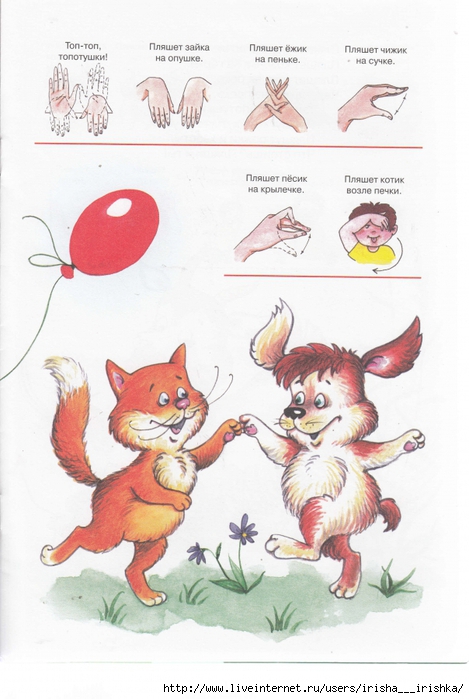 Я на мостике стоюИ бинокль в руках держу. Волны плещутся слегка,Качка тихая пока Волны сильными вдруг стали,И от качки все упали.За канат держусь я крепко,Вдруг сорвало ветром кепку.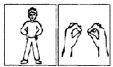 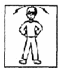 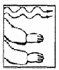 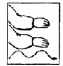 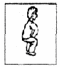 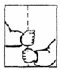 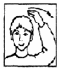 